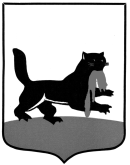 РОССИЙСКАЯ  ФЕДЕРАЦИЯг. ИркутскГОРОДСКАЯ ДУМАРЕШЕНИЕО внесении изменения в решение Думы города Иркутска от 26.04.2010 г. № 005-20-100131/10 «Об утверждении Положения о приватизации муниципального имущества города Иркутска»Принято на   38  заседании  Думы города Иркутска  6 созыва                 «  28  »     _сентября_      2017 г.В целях приведения муниципального правового акта города Иркутска в соответствие с действующим законодательством Российской Федерации, руководствуясь ст. 16 Федерального закона «Об общих принципах организации местного самоуправления в Российской Федерации», Федеральным законом «О приватизации государственного и муниципального имущества», ст. ст. 11, 31, 32 Устава города Иркутска, Дума города ИркутскаР Е Ш И Л А:1. Внести в решение Думы города Иркутска от 26.04.2010 г.                          № 005-20-100131/10 «Об утверждении Положения о приватизации муниципального имущества города Иркутска» с последними изменениями, внесенными решением Думы города Иркутска от 30.03.2017 г.                                № 006-20-320493/7, (далее – решение) следующее изменение: пункт 4.3 раздела 4 Приложения № 1 к решению изложить в следующей редакции:«4.3. Прогнозный план должен содержать перечень муниципальных унитарных предприятий, недвижимого имущества, акций (долей), находящихся в муниципальной собственности, и иного муниципального имущества, которое планируется приватизировать в соответствующем году, характеристику муниципального имущества, предполагаемые сроки приватизации, а также прогноз поступления средств от приватизации муниципального имущества г. Иркутска в очередном финансовом году и последующих двух годах. Муниципальное имущество города Иркутска, которое внесено в Прогнозные планы на предшествующие годы и приватизация которого не завершена, подлежит приватизации в очередном финансовом году.».2. Администрации города Иркутска:1) опубликовать настоящее решение;2) внести в оригинал решения Думы города Иркутска от 26.04.2010 г.                  № 005-20-100131/10 информационную справку о дате внесения в него изменения настоящим решением.«  29   »        сентября       2017 г.№ 006 - 20 - 380573/7Председатель Думы города Иркутска                                             __________________ И.В. ЕжоваМэр города Иркутска________________ Д.В. Бердников